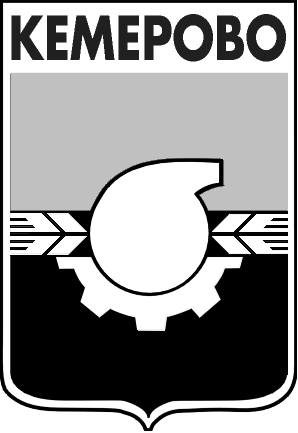 АДМИНИСТРАЦИЯ ГОРОДА КЕМЕРОВОПОСТАНОВЛЕНИЕот 22.03.2018  № 545Об условиях приватизации здания, сооружения,расположенных по адресу: г. Кемерово, ул. 2-я Малоплановая, 18В соответствии с Федеральным законом от 21.12.2001 № 178-ФЗ 
«О приватизации государственного и муниципального имущества», положением «О порядке приватизации муниципального имущества города Кемерово», утвержденным решением Кемеровского городского Совета народных депутатов от 24.04.2015 № 403, Прогнозным планом приватизации муниципального имущества города Кемерово на 2018 год, утвержденным решением Кемеровского городского Совета народных депутатов от 24.11.2017 № 96, отчетом об оценке рыночной стоимости от 08.12.2017 № 1778/17, выполненным ООО «Консалтинговое агентство «Спектр»1. Признать утратившим силу постановление администрации города Кемерово от 16.01.2018 № 52 «Об условиях приватизации здания, сооружения, расположенных по адресу: г. Кемерово, ул. 2-я Малоплановая, 18».2. Утвердить условия приватизации здания, сооружения общей площадью 2 190,0 кв.м (кадастровые номера: 42:24:0101042:3557, 42:24:0101042:3583), расположенных по адресу: г. Кемерово, ул. 2-я Малоплановая, 18.2.1. Установить способ приватизации – продажа муниципального имущества посредством публичного предложения.2.2. Установить форму подачи предложений о цене – открытая.2.3. Установить начальную цену здания, сооружения в соответствии с отчетом об оценке рыночной стоимости в размере 8 898 651 (восемь миллионов восемьсот девяносто восемь тысяч шестьсот пятьдесят один) рубль с учетом НДС.2.4. Установить цену отсечения в размере 4 449 326 (четыре миллиона четыреста сорок девять тысяч триста двадцать шесть) рублей  с учетом НДС.2.5. Продажа муниципального имущества осуществляется одновременно с земельным участком общей площадью 6 685,0 кв.м с кадастровым номером 42:24:0101042:3496 стоимостью  3 342 500 (три миллиона триста сорок две тысячи пятьсот) рублей, НДС не облагается.3. Комитету по работе со средствами массовой информации администрации города Кемерово (Е.А.Дубкова) обеспечить официальное опубликование настоящего постановления.4. Контроль за исполнением данного постановления возложить 
на  председателя комитета по управлению муниципальным имуществом города Кемерово Н.Ю.Хаблюка.Глава города 						                                 И.В.Середюк